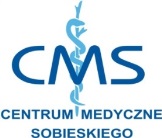 STANDARDY OGANIZACYJNE TELEPORAD UDZIELANYCH W RAMACH  POZPEDIATRIATeloprady są udzielane za pośrednictwem kontaktu telefonicznego.Teleporady są jedyną formą pierwszego kontaktu z lekarzem/pielęgniarką w sytuacji kiedy u        dziecka powyżej 2 lat występują dodatni wywiad w kierunku zakażenia  COVID19 (objawy + udokumentowany kontakt z osobą zakażoną , kwarantanna, u starszego dziecka utrata węchu/smaku). We wszystkich pozostałych przypadkach: Dzieci 0-2 – zawsze wizyta stacjonarnaDzieci 2-6 lat – podejrzenie Covid = teleporada, inne przyczyny wyłącznie wizyta stacjonarnaDzieci powyżej 6 lat – rodzic/ opiekun decyduje, czy wybiera teleporadę czy wizytę stacjonarnąTermin  (data i godzina) teleporady jest ustalany  podczas rejestracji telefonicznej (codziennie od poniedziałku do czwartku w godz. 7.30-20.00, w piątkiw godz. 7:30-18.00), analogicznie jak zapisy na wizyty stacjonarne. Numery kontaktowe do rejestracji :(22) 842 58 13,(22) 258 68 94,  (22) 642 47 18, dla tel. komórkowych 459 595 800Zapisy na wizyty (teleporady i stacjonarne) na bieżący dzień prowadzimy do zapełnienia ostatniego wolnego miejsca w grafikach lekarskich w danym dniu. Lekarz/pielęgniarka/ położna  dzwoni  do rodzica/ opiekuna pacjenta upoważnionego do kontaktu,  (połączenie może być z  telefonu z zastrzeżonym numerem) pod wskazany przez rodzica/ opiekuna numer telefonu (stacjonarny lub komórkowy*)W przypadku braku kontaktu z rodzicem/opiekunem  po podjęciu  trzykrotnej próby połączenia w odstępie nie krótszym niż 5 minut w ustalonym terminie teleporady, skutkuje  to jej anulowaniem. Lekarz/pielęgniarka/ położna dokonują odpowiedniej adnotacji                w dokumentacji pacjenta.W czasie teleporady lekarz może wystawić e-receptę, e-skierowanie, e-zlecenie na wyroby medyczne, w uzasadnionych przypadkach e-zwolnienie. *nie wykonujemy połączeń na zagraniczne numery komórkowePodstawa prawna: ROZPORZĄDZENIE MINISTRA ZDROWIA  z dnia 12 sierpnia 2020 r. w sprawie standardu organizacyjnego teleporady w ramach podstawowej opieki zdrowotnej  z późn. zmianami. 